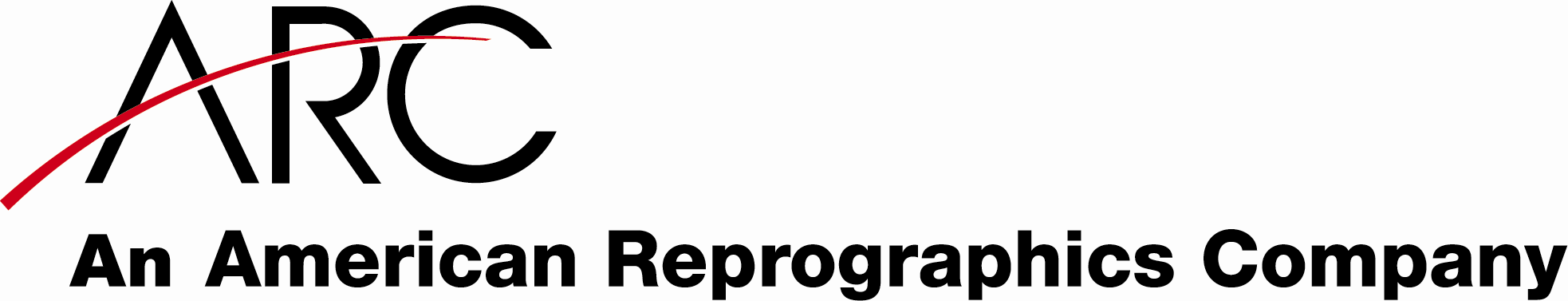 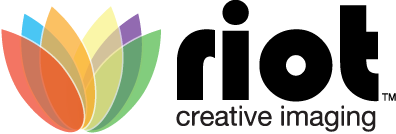 Legal Trade Name (DBA) / Name of Company:      Legal Trade Name (DBA) / Name of Company:      Legal Trade Name (DBA) / Name of Company:      Legal Trade Name (DBA) / Name of Company:      Legal Trade Name (DBA) / Name of Company:      Legal Trade Name (DBA) / Name of Company:      Date of Incorporation:      Date of Incorporation:      Date of Incorporation:      Date of Incorporation:      Date of Incorporation:      Date of Incorporation:      Date of Incorporation:      Date of Incorporation:      Province of Incorporation / Incorporation #:      Province of Incorporation / Incorporation #:      Province of Incorporation / Incorporation #:      Province of Incorporation / Incorporation #:      Province of Incorporation / Incorporation #:      Province of Incorporation / Incorporation #:      Province of Incorporation / Incorporation #:      Province of Incorporation / Incorporation #:      Province of Incorporation / Incorporation #:      Province of Incorporation / Incorporation #:      Province of Incorporation / Incorporation #:      Province of Incorporation / Incorporation #:      Province of Incorporation / Incorporation #:      Province of Incorporation / Incorporation #:      Billing Address:       Billing Address:       Billing Address:       City:      City:      City:      City:      City:      City:      Province:     Province:     Province:     Province:     Postal Code:      Physical Address:       Physical Address:       Physical Address:       City:      City:      City:      City:      City:      City:      Province:     Province:     Province:     Province:     Postal Code:      Phone:      Fax:      Fax:      Fax:      Fax:      Fax:      Fax:      Fax:      Fax:      GST #:      GST #:      GST #:      GST #:      GST #:      Organization Type:
 Corporation      Partnership      Individual     Sole Proprietor     Organization Type:
 Corporation      Partnership      Individual     Sole Proprietor     Organization Type:
 Corporation      Partnership      Individual     Sole Proprietor     Organization Type:
 Corporation      Partnership      Individual     Sole Proprietor     Organization Type:
 Corporation      Partnership      Individual     Sole Proprietor     Organization Type:
 Corporation      Partnership      Individual     Sole Proprietor     Organization Type:
 Corporation      Partnership      Individual     Sole Proprietor     Organization Type:
 Corporation      Partnership      Individual     Sole Proprietor     Organization Type:
 Corporation      Partnership      Individual     Sole Proprietor     Organization Type:
 Corporation      Partnership      Individual     Sole Proprietor     Organization Type:
 Corporation      Partnership      Individual     Sole Proprietor     Organization Type:
 Corporation      Partnership      Individual     Sole Proprietor     Organization Type:
 Corporation      Partnership      Individual     Sole Proprietor     Organization Type:
 Corporation      Partnership      Individual     Sole Proprietor     Customer Type:
 Advertisers/Mkt/Graphics      Architect      Automotive      Engineer      Financial     General Contractor      Government     Govt Contractor Legal     Medical     Home Builders      Manufacturer      Oil/Chemical     Property/Real Estate      Retail      Schools      Sub Contractor Utilities     Wholesale      Corporate     Non-profit Org      Other:      Customer Type:
 Advertisers/Mkt/Graphics      Architect      Automotive      Engineer      Financial     General Contractor      Government     Govt Contractor Legal     Medical     Home Builders      Manufacturer      Oil/Chemical     Property/Real Estate      Retail      Schools      Sub Contractor Utilities     Wholesale      Corporate     Non-profit Org      Other:      Customer Type:
 Advertisers/Mkt/Graphics      Architect      Automotive      Engineer      Financial     General Contractor      Government     Govt Contractor Legal     Medical     Home Builders      Manufacturer      Oil/Chemical     Property/Real Estate      Retail      Schools      Sub Contractor Utilities     Wholesale      Corporate     Non-profit Org      Other:      Customer Type:
 Advertisers/Mkt/Graphics      Architect      Automotive      Engineer      Financial     General Contractor      Government     Govt Contractor Legal     Medical     Home Builders      Manufacturer      Oil/Chemical     Property/Real Estate      Retail      Schools      Sub Contractor Utilities     Wholesale      Corporate     Non-profit Org      Other:      Customer Type:
 Advertisers/Mkt/Graphics      Architect      Automotive      Engineer      Financial     General Contractor      Government     Govt Contractor Legal     Medical     Home Builders      Manufacturer      Oil/Chemical     Property/Real Estate      Retail      Schools      Sub Contractor Utilities     Wholesale      Corporate     Non-profit Org      Other:      Customer Type:
 Advertisers/Mkt/Graphics      Architect      Automotive      Engineer      Financial     General Contractor      Government     Govt Contractor Legal     Medical     Home Builders      Manufacturer      Oil/Chemical     Property/Real Estate      Retail      Schools      Sub Contractor Utilities     Wholesale      Corporate     Non-profit Org      Other:      Customer Type:
 Advertisers/Mkt/Graphics      Architect      Automotive      Engineer      Financial     General Contractor      Government     Govt Contractor Legal     Medical     Home Builders      Manufacturer      Oil/Chemical     Property/Real Estate      Retail      Schools      Sub Contractor Utilities     Wholesale      Corporate     Non-profit Org      Other:      Customer Type:
 Advertisers/Mkt/Graphics      Architect      Automotive      Engineer      Financial     General Contractor      Government     Govt Contractor Legal     Medical     Home Builders      Manufacturer      Oil/Chemical     Property/Real Estate      Retail      Schools      Sub Contractor Utilities     Wholesale      Corporate     Non-profit Org      Other:      Customer Type:
 Advertisers/Mkt/Graphics      Architect      Automotive      Engineer      Financial     General Contractor      Government     Govt Contractor Legal     Medical     Home Builders      Manufacturer      Oil/Chemical     Property/Real Estate      Retail      Schools      Sub Contractor Utilities     Wholesale      Corporate     Non-profit Org      Other:      Customer Type:
 Advertisers/Mkt/Graphics      Architect      Automotive      Engineer      Financial     General Contractor      Government     Govt Contractor Legal     Medical     Home Builders      Manufacturer      Oil/Chemical     Property/Real Estate      Retail      Schools      Sub Contractor Utilities     Wholesale      Corporate     Non-profit Org      Other:      Customer Type:
 Advertisers/Mkt/Graphics      Architect      Automotive      Engineer      Financial     General Contractor      Government     Govt Contractor Legal     Medical     Home Builders      Manufacturer      Oil/Chemical     Property/Real Estate      Retail      Schools      Sub Contractor Utilities     Wholesale      Corporate     Non-profit Org      Other:      Customer Type:
 Advertisers/Mkt/Graphics      Architect      Automotive      Engineer      Financial     General Contractor      Government     Govt Contractor Legal     Medical     Home Builders      Manufacturer      Oil/Chemical     Property/Real Estate      Retail      Schools      Sub Contractor Utilities     Wholesale      Corporate     Non-profit Org      Other:      Customer Type:
 Advertisers/Mkt/Graphics      Architect      Automotive      Engineer      Financial     General Contractor      Government     Govt Contractor Legal     Medical     Home Builders      Manufacturer      Oil/Chemical     Property/Real Estate      Retail      Schools      Sub Contractor Utilities     Wholesale      Corporate     Non-profit Org      Other:      Customer Type:
 Advertisers/Mkt/Graphics      Architect      Automotive      Engineer      Financial     General Contractor      Government     Govt Contractor Legal     Medical     Home Builders      Manufacturer      Oil/Chemical     Property/Real Estate      Retail      Schools      Sub Contractor Utilities     Wholesale      Corporate     Non-profit Org      Other:      Contact Name:       Contact Name:       Email:       Email:       Email:       Email:       Email:       Email:       Email:       Email:       Email:       Email:       Email:       Email:       If Branch or Division, Home Office Address:       If Branch or Division, Home Office Address:       If Branch or Division, Home Office Address:       If Branch or Division, Home Office Address:       If Branch or Division, Home Office Address:       If Branch or Division, Home Office Address:       If Branch or Division, Home Office Address:       If Branch or Division, Home Office Address:       If Branch or Division, Home Office Address:       If Branch or Division, Home Office Address:       If Branch or Division, Home Office Address:       Home Office Phone:      Home Office Phone:      Home Office Phone:      If Branch or Division, Branch Location:       If Branch or Division, Branch Location:       If Branch or Division, Branch Location:       If Branch or Division, Branch Location:       If Branch or Division, Branch Location:       If Branch or Division, Branch Location:       If Branch or Division, Branch Location:       If Branch or Division, Branch Location:       If Branch or Division, Branch Location:       If Branch or Division, Branch Location:       If Branch or Division, Branch Location:       Branch Phone:      Branch Phone:      Branch Phone:      Corporate Officers, Proprietor, or PartnersCorporate Officers, Proprietor, or PartnersCorporate Officers, Proprietor, or PartnersCorporate Officers, Proprietor, or PartnersCorporate Officers, Proprietor, or PartnersCorporate Officers, Proprietor, or PartnersCorporate Officers, Proprietor, or PartnersCorporate Officers, Proprietor, or PartnersCorporate Officers, Proprietor, or PartnersCorporate Officers, Proprietor, or PartnersCorporate Officers, Proprietor, or PartnersCorporate Officers, Proprietor, or PartnersCorporate Officers, Proprietor, or PartnersCorporate Officers, Proprietor, or PartnersNameNameNameNameNameNameNameTitleTitleTitleTitleTitleTitleTitlePST Exempt:  Yes    No    PST Registration #:       PST Exempt:  Yes    No    PST Registration #:       PST Exempt:  Yes    No    PST Registration #:       PST Exempt:  Yes    No    PST Registration #:       PST Exempt:  Yes    No    PST Registration #:       PST Exempt:  Yes    No    PST Registration #:       PST Exempt:  Yes    No    PST Registration #:       PST Exempt:  Yes    No    PST Registration #:       PST Exempt:  Yes    No    PST Registration #:       PST Exempt:  Yes    No    PST Registration #:       PST Exempt:  Yes    No    PST Registration #:       PST Exempt:  Yes    No    PST Registration #:       PST Exempt:  Yes    No    PST Registration #:       PST Exempt:  Yes    No    PST Registration #:       Are Purchase Orders Required:  Yes    NoAre Purchase Orders Required:  Yes    NoAre Purchase Orders Required:  Yes    NoAre Purchase Orders Required:  Yes    NoAre Purchase Orders Required:  Yes    NoAre Purchase Orders Required:  Yes    NoAre Purchase Orders Required:  Yes    NoAre Purchase Orders Required:  Yes    NoAre Purchase Orders Required:  Yes    NoAre Purchase Orders Required:  Yes    NoAre Purchase Orders Required:  Yes    NoAre Purchase Orders Required:  Yes    NoAre Purchase Orders Required:  Yes    NoAre Purchase Orders Required:  Yes    NoEstimated Monthly Purchases: $     Estimated Monthly Purchases: $     Credit Limit Requested: $     Credit Limit Requested: $     Credit Limit Requested: $     Credit Limit Requested: $     Credit Limit Requested: $     Credit Limit Requested: $     Credit Limit Requested: $     Credit Limit Requested: $     Credit Limit Requested: $     Credit Limit Requested: $     Credit Limit Requested: $     Credit Limit Requested: $     Trade References (Do not list utilities, security service, delivery service or credit card accounts as references) ("*" indicates required fields)Trade References (Do not list utilities, security service, delivery service or credit card accounts as references) ("*" indicates required fields)Trade References (Do not list utilities, security service, delivery service or credit card accounts as references) ("*" indicates required fields)Trade References (Do not list utilities, security service, delivery service or credit card accounts as references) ("*" indicates required fields)Trade References (Do not list utilities, security service, delivery service or credit card accounts as references) ("*" indicates required fields)Trade References (Do not list utilities, security service, delivery service or credit card accounts as references) ("*" indicates required fields)Trade References (Do not list utilities, security service, delivery service or credit card accounts as references) ("*" indicates required fields)Trade References (Do not list utilities, security service, delivery service or credit card accounts as references) ("*" indicates required fields)Trade References (Do not list utilities, security service, delivery service or credit card accounts as references) ("*" indicates required fields)Trade References (Do not list utilities, security service, delivery service or credit card accounts as references) ("*" indicates required fields)Trade References (Do not list utilities, security service, delivery service or credit card accounts as references) ("*" indicates required fields)Trade References (Do not list utilities, security service, delivery service or credit card accounts as references) ("*" indicates required fields)Trade References (Do not list utilities, security service, delivery service or credit card accounts as references) ("*" indicates required fields)Trade References (Do not list utilities, security service, delivery service or credit card accounts as references) ("*" indicates required fields)Company Name*Fax Number*Fax Number*Fax Number*Fax Number*Phone Number (optional)Phone Number (optional)Phone Number (optional)Phone Number (optional)Phone Number (optional)Phone Number (optional)Phone Number (optional)Account Number*Account Number*Bank InformationBank InformationBank InformationBank InformationBank InformationBank InformationBank InformationBank InformationBank InformationBank InformationBank InformationBank InformationBank InformationBank InformationBank:      Bank:      Bank:      Bank:      Bank:      Bank:      Bank:      Bank:      Bank:      Bank:      Account No:      Account No:      Account No:      Account No:      Bank Address:      Bank Address:      Bank Address:      Bank Address:      Bank Contact:      Bank Contact:      Bank Contact:      Bank Contact:      Bank Contact:      Bank Contact:      Bank Contact:      Bank Contact:      Bank Phone:      Bank Phone:      Credit Card Authorization (optional)Credit Card Authorization (optional)Credit Card Authorization (optional)Credit Card Authorization (optional)Credit Card Authorization (optional)Credit Card Authorization (optional)Credit Card Authorization (optional)Credit Card Authorization (optional)Credit Card Authorization (optional)Credit Card Authorization (optional)Credit Card Authorization (optional)Credit Card Authorization (optional)Credit Card Authorization (optional)Credit Card Authorization (optional) I authorize ARC Canada to use a credit card to settle my account balance each month in lieu of extending a line of credit.
An ARC Canada representative will contact you for the credit card information if authorization is given to ARC Canada to use a credit card to settle your account balance each month in lieu of extending a line of credit. The account balance will be settled on the first day of each month for the previous month's net activity. Account authorization signature below is also required. I authorize ARC Canada to use a credit card to settle my account balance each month in lieu of extending a line of credit.
An ARC Canada representative will contact you for the credit card information if authorization is given to ARC Canada to use a credit card to settle your account balance each month in lieu of extending a line of credit. The account balance will be settled on the first day of each month for the previous month's net activity. Account authorization signature below is also required. I authorize ARC Canada to use a credit card to settle my account balance each month in lieu of extending a line of credit.
An ARC Canada representative will contact you for the credit card information if authorization is given to ARC Canada to use a credit card to settle your account balance each month in lieu of extending a line of credit. The account balance will be settled on the first day of each month for the previous month's net activity. Account authorization signature below is also required. I authorize ARC Canada to use a credit card to settle my account balance each month in lieu of extending a line of credit.
An ARC Canada representative will contact you for the credit card information if authorization is given to ARC Canada to use a credit card to settle your account balance each month in lieu of extending a line of credit. The account balance will be settled on the first day of each month for the previous month's net activity. Account authorization signature below is also required. I authorize ARC Canada to use a credit card to settle my account balance each month in lieu of extending a line of credit.
An ARC Canada representative will contact you for the credit card information if authorization is given to ARC Canada to use a credit card to settle your account balance each month in lieu of extending a line of credit. The account balance will be settled on the first day of each month for the previous month's net activity. Account authorization signature below is also required. I authorize ARC Canada to use a credit card to settle my account balance each month in lieu of extending a line of credit.
An ARC Canada representative will contact you for the credit card information if authorization is given to ARC Canada to use a credit card to settle your account balance each month in lieu of extending a line of credit. The account balance will be settled on the first day of each month for the previous month's net activity. Account authorization signature below is also required. I authorize ARC Canada to use a credit card to settle my account balance each month in lieu of extending a line of credit.
An ARC Canada representative will contact you for the credit card information if authorization is given to ARC Canada to use a credit card to settle your account balance each month in lieu of extending a line of credit. The account balance will be settled on the first day of each month for the previous month's net activity. Account authorization signature below is also required. I authorize ARC Canada to use a credit card to settle my account balance each month in lieu of extending a line of credit.
An ARC Canada representative will contact you for the credit card information if authorization is given to ARC Canada to use a credit card to settle your account balance each month in lieu of extending a line of credit. The account balance will be settled on the first day of each month for the previous month's net activity. Account authorization signature below is also required. I authorize ARC Canada to use a credit card to settle my account balance each month in lieu of extending a line of credit.
An ARC Canada representative will contact you for the credit card information if authorization is given to ARC Canada to use a credit card to settle your account balance each month in lieu of extending a line of credit. The account balance will be settled on the first day of each month for the previous month's net activity. Account authorization signature below is also required. I authorize ARC Canada to use a credit card to settle my account balance each month in lieu of extending a line of credit.
An ARC Canada representative will contact you for the credit card information if authorization is given to ARC Canada to use a credit card to settle your account balance each month in lieu of extending a line of credit. The account balance will be settled on the first day of each month for the previous month's net activity. Account authorization signature below is also required. I authorize ARC Canada to use a credit card to settle my account balance each month in lieu of extending a line of credit.
An ARC Canada representative will contact you for the credit card information if authorization is given to ARC Canada to use a credit card to settle your account balance each month in lieu of extending a line of credit. The account balance will be settled on the first day of each month for the previous month's net activity. Account authorization signature below is also required. I authorize ARC Canada to use a credit card to settle my account balance each month in lieu of extending a line of credit.
An ARC Canada representative will contact you for the credit card information if authorization is given to ARC Canada to use a credit card to settle your account balance each month in lieu of extending a line of credit. The account balance will be settled on the first day of each month for the previous month's net activity. Account authorization signature below is also required. I authorize ARC Canada to use a credit card to settle my account balance each month in lieu of extending a line of credit.
An ARC Canada representative will contact you for the credit card information if authorization is given to ARC Canada to use a credit card to settle your account balance each month in lieu of extending a line of credit. The account balance will be settled on the first day of each month for the previous month's net activity. Account authorization signature below is also required. I authorize ARC Canada to use a credit card to settle my account balance each month in lieu of extending a line of credit.
An ARC Canada representative will contact you for the credit card information if authorization is given to ARC Canada to use a credit card to settle your account balance each month in lieu of extending a line of credit. The account balance will be settled on the first day of each month for the previous month's net activity. Account authorization signature below is also required.Signature of Cardholder:Signature of Cardholder:Signature of Cardholder:Signature of Cardholder:Signature of Cardholder:Signature of Cardholder:Signature of Cardholder:Signature of Cardholder:Print/Type Name:      Print/Type Name:      Print/Type Name:      Print/Type Name:      Print/Type Name:      Print/Type Name:      Account AuthorizationAccount AuthorizationAccount AuthorizationAccount AuthorizationAccount AuthorizationAccount AuthorizationAccount AuthorizationAccount AuthorizationAccount AuthorizationAccount AuthorizationAccount AuthorizationAccount AuthorizationAccount AuthorizationAccount AuthorizationCollection of Accounts: In the event ARC Canada is compelled to place this account with a collection agency, or files suit to enforce collection, I/we agree to pay all reasonable collection and attorneys' fees, and actual court costs associated. Upon default of any sum due under this agreement, the entire unpaid balance shall, at the option of ARC Canada, become immediately due and payable. Should litigation be filed to enforce any of the agreements herein, I/we agree to jurisdiction and venue in the area of the ARC Canada service center where this application is faxed.The information above is given to obtain an open account with ARC Canada.  I/we authorize ARC Canada to conduct a credit investigation from credit bureaus, trade and bank references for the purpose of granting credit. . I understand that the credit terms are NET 30. The company also agrees to pay a delinquent charge of 1.5% per month (19.56% per annum) for any open invoice amounts that are past our credit terms. I certify that the above information is correct and that I have the authority to incur liabilities in the name of the company. Please sign and fax completed form to 604.291.9585.Collection of Accounts: In the event ARC Canada is compelled to place this account with a collection agency, or files suit to enforce collection, I/we agree to pay all reasonable collection and attorneys' fees, and actual court costs associated. Upon default of any sum due under this agreement, the entire unpaid balance shall, at the option of ARC Canada, become immediately due and payable. Should litigation be filed to enforce any of the agreements herein, I/we agree to jurisdiction and venue in the area of the ARC Canada service center where this application is faxed.The information above is given to obtain an open account with ARC Canada.  I/we authorize ARC Canada to conduct a credit investigation from credit bureaus, trade and bank references for the purpose of granting credit. . I understand that the credit terms are NET 30. The company also agrees to pay a delinquent charge of 1.5% per month (19.56% per annum) for any open invoice amounts that are past our credit terms. I certify that the above information is correct and that I have the authority to incur liabilities in the name of the company. Please sign and fax completed form to 604.291.9585.Collection of Accounts: In the event ARC Canada is compelled to place this account with a collection agency, or files suit to enforce collection, I/we agree to pay all reasonable collection and attorneys' fees, and actual court costs associated. Upon default of any sum due under this agreement, the entire unpaid balance shall, at the option of ARC Canada, become immediately due and payable. Should litigation be filed to enforce any of the agreements herein, I/we agree to jurisdiction and venue in the area of the ARC Canada service center where this application is faxed.The information above is given to obtain an open account with ARC Canada.  I/we authorize ARC Canada to conduct a credit investigation from credit bureaus, trade and bank references for the purpose of granting credit. . I understand that the credit terms are NET 30. The company also agrees to pay a delinquent charge of 1.5% per month (19.56% per annum) for any open invoice amounts that are past our credit terms. I certify that the above information is correct and that I have the authority to incur liabilities in the name of the company. Please sign and fax completed form to 604.291.9585.Collection of Accounts: In the event ARC Canada is compelled to place this account with a collection agency, or files suit to enforce collection, I/we agree to pay all reasonable collection and attorneys' fees, and actual court costs associated. Upon default of any sum due under this agreement, the entire unpaid balance shall, at the option of ARC Canada, become immediately due and payable. Should litigation be filed to enforce any of the agreements herein, I/we agree to jurisdiction and venue in the area of the ARC Canada service center where this application is faxed.The information above is given to obtain an open account with ARC Canada.  I/we authorize ARC Canada to conduct a credit investigation from credit bureaus, trade and bank references for the purpose of granting credit. . I understand that the credit terms are NET 30. The company also agrees to pay a delinquent charge of 1.5% per month (19.56% per annum) for any open invoice amounts that are past our credit terms. I certify that the above information is correct and that I have the authority to incur liabilities in the name of the company. Please sign and fax completed form to 604.291.9585.Collection of Accounts: In the event ARC Canada is compelled to place this account with a collection agency, or files suit to enforce collection, I/we agree to pay all reasonable collection and attorneys' fees, and actual court costs associated. Upon default of any sum due under this agreement, the entire unpaid balance shall, at the option of ARC Canada, become immediately due and payable. Should litigation be filed to enforce any of the agreements herein, I/we agree to jurisdiction and venue in the area of the ARC Canada service center where this application is faxed.The information above is given to obtain an open account with ARC Canada.  I/we authorize ARC Canada to conduct a credit investigation from credit bureaus, trade and bank references for the purpose of granting credit. . I understand that the credit terms are NET 30. The company also agrees to pay a delinquent charge of 1.5% per month (19.56% per annum) for any open invoice amounts that are past our credit terms. I certify that the above information is correct and that I have the authority to incur liabilities in the name of the company. Please sign and fax completed form to 604.291.9585.Collection of Accounts: In the event ARC Canada is compelled to place this account with a collection agency, or files suit to enforce collection, I/we agree to pay all reasonable collection and attorneys' fees, and actual court costs associated. Upon default of any sum due under this agreement, the entire unpaid balance shall, at the option of ARC Canada, become immediately due and payable. Should litigation be filed to enforce any of the agreements herein, I/we agree to jurisdiction and venue in the area of the ARC Canada service center where this application is faxed.The information above is given to obtain an open account with ARC Canada.  I/we authorize ARC Canada to conduct a credit investigation from credit bureaus, trade and bank references for the purpose of granting credit. . I understand that the credit terms are NET 30. The company also agrees to pay a delinquent charge of 1.5% per month (19.56% per annum) for any open invoice amounts that are past our credit terms. I certify that the above information is correct and that I have the authority to incur liabilities in the name of the company. Please sign and fax completed form to 604.291.9585.Collection of Accounts: In the event ARC Canada is compelled to place this account with a collection agency, or files suit to enforce collection, I/we agree to pay all reasonable collection and attorneys' fees, and actual court costs associated. Upon default of any sum due under this agreement, the entire unpaid balance shall, at the option of ARC Canada, become immediately due and payable. Should litigation be filed to enforce any of the agreements herein, I/we agree to jurisdiction and venue in the area of the ARC Canada service center where this application is faxed.The information above is given to obtain an open account with ARC Canada.  I/we authorize ARC Canada to conduct a credit investigation from credit bureaus, trade and bank references for the purpose of granting credit. . I understand that the credit terms are NET 30. The company also agrees to pay a delinquent charge of 1.5% per month (19.56% per annum) for any open invoice amounts that are past our credit terms. I certify that the above information is correct and that I have the authority to incur liabilities in the name of the company. Please sign and fax completed form to 604.291.9585.Collection of Accounts: In the event ARC Canada is compelled to place this account with a collection agency, or files suit to enforce collection, I/we agree to pay all reasonable collection and attorneys' fees, and actual court costs associated. Upon default of any sum due under this agreement, the entire unpaid balance shall, at the option of ARC Canada, become immediately due and payable. Should litigation be filed to enforce any of the agreements herein, I/we agree to jurisdiction and venue in the area of the ARC Canada service center where this application is faxed.The information above is given to obtain an open account with ARC Canada.  I/we authorize ARC Canada to conduct a credit investigation from credit bureaus, trade and bank references for the purpose of granting credit. . I understand that the credit terms are NET 30. The company also agrees to pay a delinquent charge of 1.5% per month (19.56% per annum) for any open invoice amounts that are past our credit terms. I certify that the above information is correct and that I have the authority to incur liabilities in the name of the company. Please sign and fax completed form to 604.291.9585.Collection of Accounts: In the event ARC Canada is compelled to place this account with a collection agency, or files suit to enforce collection, I/we agree to pay all reasonable collection and attorneys' fees, and actual court costs associated. Upon default of any sum due under this agreement, the entire unpaid balance shall, at the option of ARC Canada, become immediately due and payable. Should litigation be filed to enforce any of the agreements herein, I/we agree to jurisdiction and venue in the area of the ARC Canada service center where this application is faxed.The information above is given to obtain an open account with ARC Canada.  I/we authorize ARC Canada to conduct a credit investigation from credit bureaus, trade and bank references for the purpose of granting credit. . I understand that the credit terms are NET 30. The company also agrees to pay a delinquent charge of 1.5% per month (19.56% per annum) for any open invoice amounts that are past our credit terms. I certify that the above information is correct and that I have the authority to incur liabilities in the name of the company. Please sign and fax completed form to 604.291.9585.Collection of Accounts: In the event ARC Canada is compelled to place this account with a collection agency, or files suit to enforce collection, I/we agree to pay all reasonable collection and attorneys' fees, and actual court costs associated. Upon default of any sum due under this agreement, the entire unpaid balance shall, at the option of ARC Canada, become immediately due and payable. Should litigation be filed to enforce any of the agreements herein, I/we agree to jurisdiction and venue in the area of the ARC Canada service center where this application is faxed.The information above is given to obtain an open account with ARC Canada.  I/we authorize ARC Canada to conduct a credit investigation from credit bureaus, trade and bank references for the purpose of granting credit. . I understand that the credit terms are NET 30. The company also agrees to pay a delinquent charge of 1.5% per month (19.56% per annum) for any open invoice amounts that are past our credit terms. I certify that the above information is correct and that I have the authority to incur liabilities in the name of the company. Please sign and fax completed form to 604.291.9585.Collection of Accounts: In the event ARC Canada is compelled to place this account with a collection agency, or files suit to enforce collection, I/we agree to pay all reasonable collection and attorneys' fees, and actual court costs associated. Upon default of any sum due under this agreement, the entire unpaid balance shall, at the option of ARC Canada, become immediately due and payable. Should litigation be filed to enforce any of the agreements herein, I/we agree to jurisdiction and venue in the area of the ARC Canada service center where this application is faxed.The information above is given to obtain an open account with ARC Canada.  I/we authorize ARC Canada to conduct a credit investigation from credit bureaus, trade and bank references for the purpose of granting credit. . I understand that the credit terms are NET 30. The company also agrees to pay a delinquent charge of 1.5% per month (19.56% per annum) for any open invoice amounts that are past our credit terms. I certify that the above information is correct and that I have the authority to incur liabilities in the name of the company. Please sign and fax completed form to 604.291.9585.Collection of Accounts: In the event ARC Canada is compelled to place this account with a collection agency, or files suit to enforce collection, I/we agree to pay all reasonable collection and attorneys' fees, and actual court costs associated. Upon default of any sum due under this agreement, the entire unpaid balance shall, at the option of ARC Canada, become immediately due and payable. Should litigation be filed to enforce any of the agreements herein, I/we agree to jurisdiction and venue in the area of the ARC Canada service center where this application is faxed.The information above is given to obtain an open account with ARC Canada.  I/we authorize ARC Canada to conduct a credit investigation from credit bureaus, trade and bank references for the purpose of granting credit. . I understand that the credit terms are NET 30. The company also agrees to pay a delinquent charge of 1.5% per month (19.56% per annum) for any open invoice amounts that are past our credit terms. I certify that the above information is correct and that I have the authority to incur liabilities in the name of the company. Please sign and fax completed form to 604.291.9585.Collection of Accounts: In the event ARC Canada is compelled to place this account with a collection agency, or files suit to enforce collection, I/we agree to pay all reasonable collection and attorneys' fees, and actual court costs associated. Upon default of any sum due under this agreement, the entire unpaid balance shall, at the option of ARC Canada, become immediately due and payable. Should litigation be filed to enforce any of the agreements herein, I/we agree to jurisdiction and venue in the area of the ARC Canada service center where this application is faxed.The information above is given to obtain an open account with ARC Canada.  I/we authorize ARC Canada to conduct a credit investigation from credit bureaus, trade and bank references for the purpose of granting credit. . I understand that the credit terms are NET 30. The company also agrees to pay a delinquent charge of 1.5% per month (19.56% per annum) for any open invoice amounts that are past our credit terms. I certify that the above information is correct and that I have the authority to incur liabilities in the name of the company. Please sign and fax completed form to 604.291.9585.Collection of Accounts: In the event ARC Canada is compelled to place this account with a collection agency, or files suit to enforce collection, I/we agree to pay all reasonable collection and attorneys' fees, and actual court costs associated. Upon default of any sum due under this agreement, the entire unpaid balance shall, at the option of ARC Canada, become immediately due and payable. Should litigation be filed to enforce any of the agreements herein, I/we agree to jurisdiction and venue in the area of the ARC Canada service center where this application is faxed.The information above is given to obtain an open account with ARC Canada.  I/we authorize ARC Canada to conduct a credit investigation from credit bureaus, trade and bank references for the purpose of granting credit. . I understand that the credit terms are NET 30. The company also agrees to pay a delinquent charge of 1.5% per month (19.56% per annum) for any open invoice amounts that are past our credit terms. I certify that the above information is correct and that I have the authority to incur liabilities in the name of the company. Please sign and fax completed form to 604.291.9585.Authorizing Signature (officer of the co.):Authorizing Signature (officer of the co.):Authorizing Signature (officer of the co.):Authorizing Signature (officer of the co.):Authorizing Signature (officer of the co.):Authorizing Signature (officer of the co.):Authorizing Signature (officer of the co.):Authorizing Signature (officer of the co.):Authorizing Signature (officer of the co.):Authorizing Signature (officer of the co.):Print/Type Name:      Print/Type Name:      Print/Type Name:      Print/Type Name:      For Official Use OnlyFor Official Use OnlyFor Official Use OnlyFor Official Use OnlyApproval:      Account No.:      Account No.:      Approved Limit:      Sales Rep:      Sales Rep No.:      Sales Rep No.:      Entered Date:      Account Terms:      Account Terms:      Account Terms:      Account Terms:      Customer Class:  AEC    N-AEC     RCustomer Class:  AEC    N-AEC     RPrimary Sales Location / Territory:       Primary Sales Location / Territory:       